Applications of College AlgebraChapter 2.4 – Set Operations and Venn Diagrams with Three SetsSet Operations with Three SetsGiven	U = {1, 2, 3, 4, 5, 6, 7, 8, 9}	A = {1, 2, 3, 4, 5}	B = {1, 2, 3, 4, 6}	C = {2, 3, 4, 6, 7}Find each of the following sets:A ∩ (B ∪ C)(A ∪  B) ∩ (A ∪ C)A ∪ (B ∩ C)Given 	U = {a, b, c, d, e, f}	A = {a, b, c, d}	B = {a, b, d, f}	C = {b, c, f}Find each of the following sets:A ∩ (B ∪ C)(A ∪  B) ∩ (A ∪ C)A ∪ (B ∩ C)Determining Sets from a Venn Diagrams with Three Intersecting Sets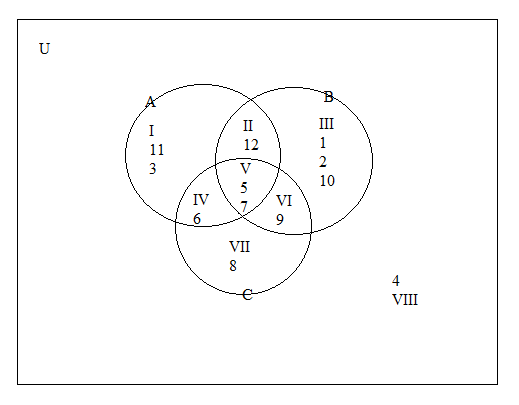 A = A ∪ B = B ∩ C = CʹA ∩ B ∩ CProving the Equality of SetsRegardless of which set we choose for A and B in universal set U, (A ∩ B)ʹ = Aʹ ∪ Bʹ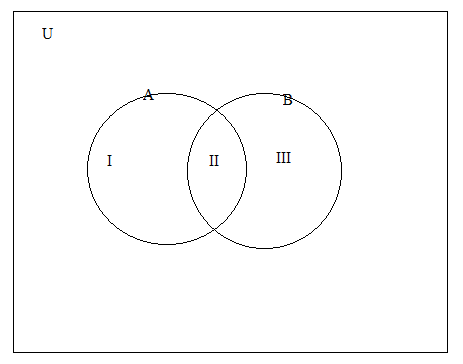 Homework: Exercise 2.4 # 1-77 odd